Obec Bílsko Vás srdečně zve na slavnostníPŘEDVÁNOČNÍ SETKÁNÍ S MIKULÁŠSKOU NADÍLKOUv sobotu 30. listopadu 2019 od 17:00 hodin v parku.K občerstvení budou připraveny speciality z udírny, tlačenka, jitrnice, klobásy, uzené, svařené víno, punč, čaj, koláčky, frgále, trubičky.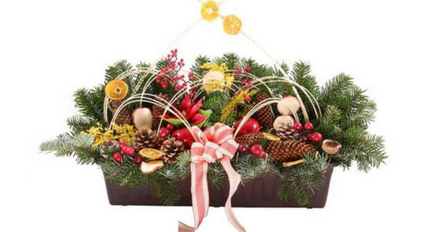 Děti si s sebou můžou přinést vlastí ozdobu nebo přáníčko pro Ježíška a zavěsit na stromeček. Sraz účastníků v 16:45 před Obecním úřadem, kde rodiče obdrží lampiony pro děti.Prodejní výstava výrobků žáků ZŠ Vilémov.Vánoční atmosféru navodí vystoupení dětí pod vedením maminek z Bílska.